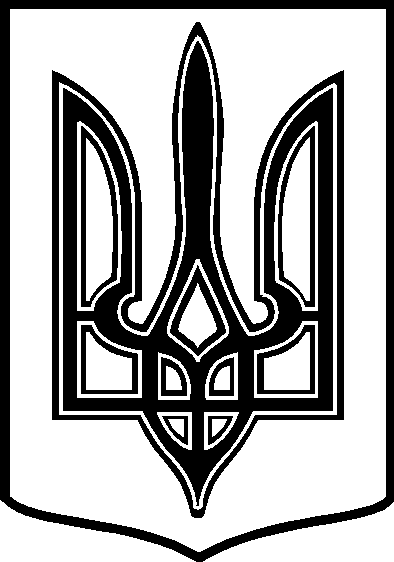 У К Р А Ї Н АТАРТАЦЬКА   СІЛЬСЬКА    РАДАЧЕЧЕЛЬНИЦЬКОГО  РАЙОНУ       ВІННИЦЬКОЇ   ОБЛАСТІРІШЕННЯ № 12822.12.2016 року                                                                                       11  сесія 7 скликанняс.Тартак   Розглянувши заяву жителя с. Тартак  Килівника В.Я.. про погодження  надання земельної ділянки  безкоштовно у власність для ведення особистого селянського господарства ,  керуючись ст. 26 Закону України „Про місцеве самоврядування в Україні”  Сільська  рада  ВИРІШИЛА  :            Згідно з ст. ст. 12, 33, 116, 118, 121,   Земельного кодексу України:Не погодити  громадянину   :Килівнику Володимиру Яковичу  –надання  безоплатно в приватну власність земельної  ділянки , орієнтовною площею 2,00 га. на території Тартацької сільської ради .Контроль за виконанням даного рішення покласти на постійну комісію з питань земельних відносин, охорони навколишнього природного середовища.  (Полішук  П.В.)СІЛЬСЬКИЙ    ГОЛОВА :                                             В.В.ДЕМЧЕНКО  Про  погодження надання земельних ділянок для ведення   особистого селянського господарства безоплатно в приватну власність  .